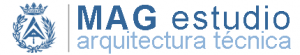 ITE C/  MAESTRA MARÍA DEL ROSARIO, 9 – PINTO (MADRID)ANEXO FOTOGRÁFICO DEL INMUEBLEFACHADAS EXTERIORES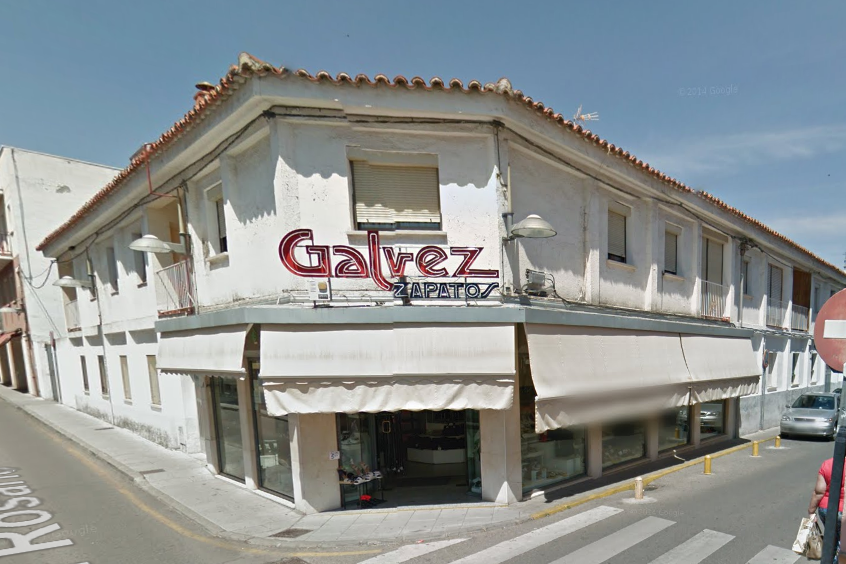 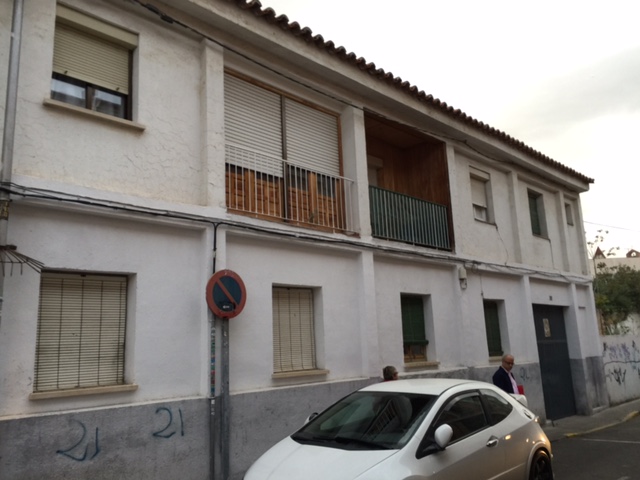 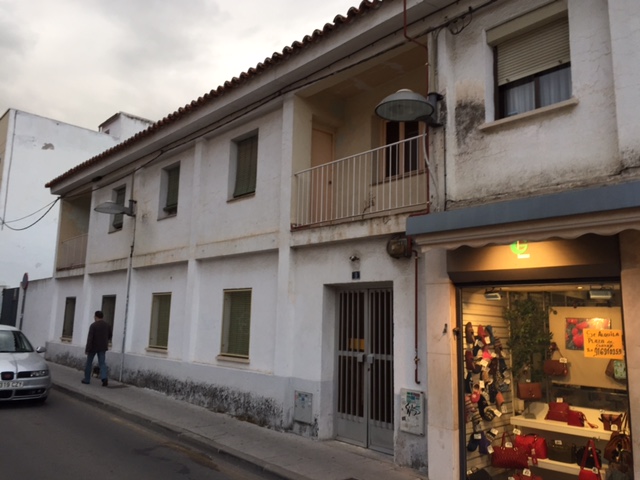 FACHADAS INTERIORES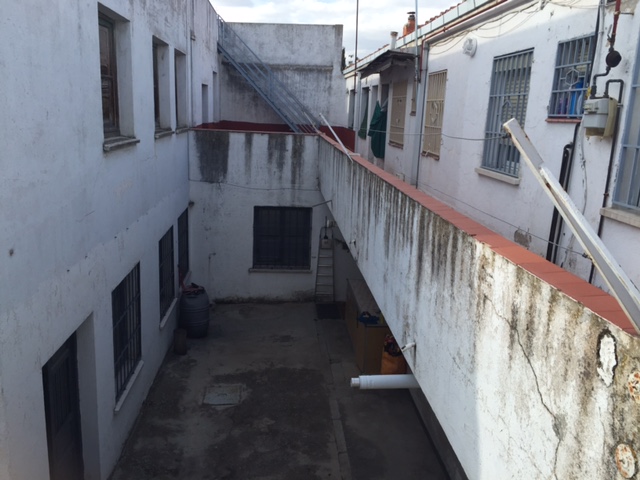 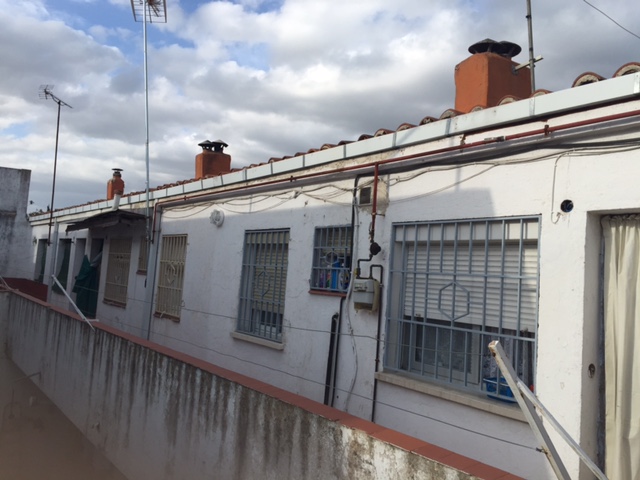 CUBIERTAS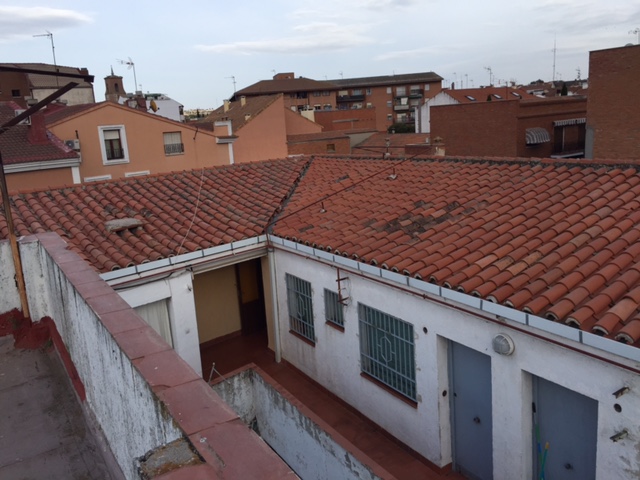 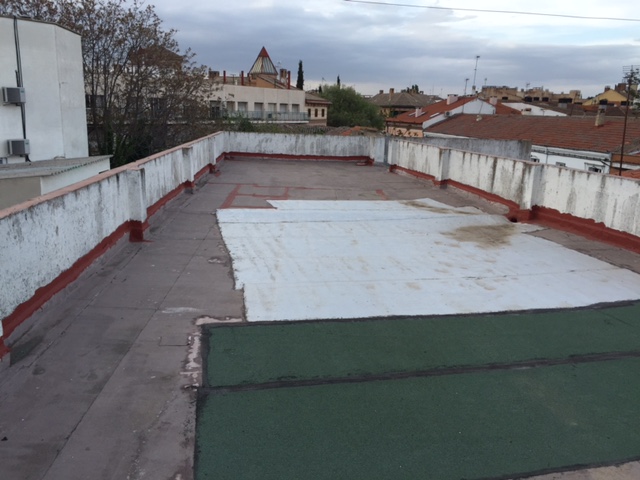 			Fdo. María Almudena García González		Arquitecto Técnico (Colg. 9923)